Publicado en  el 10/09/2013 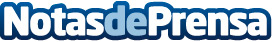 ASEPRI presente en Puericultura Madrid con su primer Pabellón Marca España46 marcas destacadas del sector español de productos para la infancia pertenecientes a ASEPRI expondrán sus novedades en la feria Puericultura Madrid, tanto dentro del pabellón Marca españa como en los stands de participación individual.Datos de contacto:ASEPRINota de prensa publicada en: https://www.notasdeprensa.es/asepri-presente-en-puericultura-madrid-con-su Categorias: Ocio para niños http://www.notasdeprensa.es